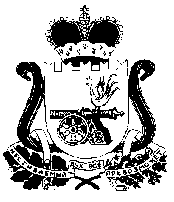 СОВЕТ ДЕПУТАТОВСТОДОЛИЩЕНСКОГО СЕЛЬСКОГО ПОСЕЛЕНИЯПОЧИНКОВСКОГО РАЙОНА СМОЛЕНСКОЙ ОБЛАСТИРЕШЕНИЕ от  09.08.2018 г.                        № 27 п. СтодолищеО награждении Почетной грамотой Совета депутатов Стодолищенского сельского поселения Починковского района Смоленской областиГончарова А.А.     В связи с 70-тием депутата  Совета депутатов Стодолищенского сельского поселения Починковского района Смоленской области, Гончарова Анатолия Андреевича,     Совет депутатов Стодолищенского сельского поселения Починковского района Смоленской области     РЕШИЛ:Наградить Почетной грамотой Совета депутатов Стодолищенского  сельского поселения Починковского района Смоленской области  депутата Совета депутатов Стодолищенского сельского поселения Починковского района Смоленской области Гончарова Анатолия Андреевича.Глава муниципального образованияСтодолищенского сельского поселенияПочинковкого района Смоленской области                                       Г.А. Знайко  